CRIMINAL CONVICTIONS DECLARATION FORM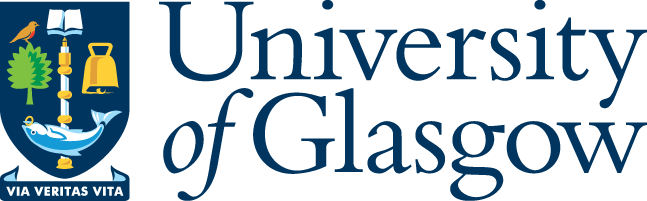 CONFIDENTIALREHABILITATION OF OFFENDERS ACT 1974 (EXCEPTIONS) ORDER AS AMENDED GUIDANCE NOTES FOR CRIMINAL CONVICTIONS DECLARATION FORMPERSONAL INFORMATIONPERSONAL INFORMATIONPERSONAL INFORMATIONSurnameForename(s)TitleDate of BirthPlace of BirthAddressPostcodeDateCourtDetails of OffenceSentencePLEASE READ CAREFULLYPLEASE READ CAREFULLYPLEASE READ CAREFULLYPLEASE READ CAREFULLYPLEASE READ CAREFULLYIf you need help or advice in completing this form, you can seek advice from a suitable pers on e.g. Citizens Advice Bureau, Solicitor or Trade Union representative.Every candidate invited to attend for interview must complete this form whether they have a previous conviction or not.The information requested has been kept separate from the application form to protect confidentiality. You should complete the form and send it to the Human Resources Department, sealed in the envelope provided. The appropriate Human Resources Manager will contact you if they require any further information. It will not be shown to the Interview Panel.Candidates who have previously been convicted of a criminal offence.Any details that you provide will be treated in the strictest confidence and will not automatically exclude you from being considered for this or any other vacancy.If you have applied for a post which has been advertised as “excepted” this means that you are not entitled to withhold information on a criminal conviction on the grounds that it is “spent” or forgotten under the Rehabilitation of Offenders Act 1974. You must provide information on page 1. Convictions within the armed services, outwith the United Kingdom and disciplinary action by certain professional bodies must also be included.If the advertised post is not “excepted”, you are entitled to withhold information about any “spent” convictions. Information about what is a spent conviction is given below. Convictions within the Armed Services, outwith the United Kingdom or disciplinary action by certain professional bodies must also be included unless they are regarded as “spent” under the Act.What is a Spent Conviction?Sentences of more than 2 ½ years can never become spent. Other sentences become spent after fixed periods from the date of conviction. For a custodial sentence, the length of time actually served is irrelevant, the rehabilitation period is decided by the original sentence and begins on the date of conviction.The length of a rehabilitation period depends on the sentence as outlined below.If you need help or advice in completing this form, you can seek advice from a suitable pers on e.g. Citizens Advice Bureau, Solicitor or Trade Union representative.Every candidate invited to attend for interview must complete this form whether they have a previous conviction or not.The information requested has been kept separate from the application form to protect confidentiality. You should complete the form and send it to the Human Resources Department, sealed in the envelope provided. The appropriate Human Resources Manager will contact you if they require any further information. It will not be shown to the Interview Panel.Candidates who have previously been convicted of a criminal offence.Any details that you provide will be treated in the strictest confidence and will not automatically exclude you from being considered for this or any other vacancy.If you have applied for a post which has been advertised as “excepted” this means that you are not entitled to withhold information on a criminal conviction on the grounds that it is “spent” or forgotten under the Rehabilitation of Offenders Act 1974. You must provide information on page 1. Convictions within the armed services, outwith the United Kingdom and disciplinary action by certain professional bodies must also be included.If the advertised post is not “excepted”, you are entitled to withhold information about any “spent” convictions. Information about what is a spent conviction is given below. Convictions within the Armed Services, outwith the United Kingdom or disciplinary action by certain professional bodies must also be included unless they are regarded as “spent” under the Act.What is a Spent Conviction?Sentences of more than 2 ½ years can never become spent. Other sentences become spent after fixed periods from the date of conviction. For a custodial sentence, the length of time actually served is irrelevant, the rehabilitation period is decided by the original sentence and begins on the date of conviction.The length of a rehabilitation period depends on the sentence as outlined below.If you need help or advice in completing this form, you can seek advice from a suitable pers on e.g. Citizens Advice Bureau, Solicitor or Trade Union representative.Every candidate invited to attend for interview must complete this form whether they have a previous conviction or not.The information requested has been kept separate from the application form to protect confidentiality. You should complete the form and send it to the Human Resources Department, sealed in the envelope provided. The appropriate Human Resources Manager will contact you if they require any further information. It will not be shown to the Interview Panel.Candidates who have previously been convicted of a criminal offence.Any details that you provide will be treated in the strictest confidence and will not automatically exclude you from being considered for this or any other vacancy.If you have applied for a post which has been advertised as “excepted” this means that you are not entitled to withhold information on a criminal conviction on the grounds that it is “spent” or forgotten under the Rehabilitation of Offenders Act 1974. You must provide information on page 1. Convictions within the armed services, outwith the United Kingdom and disciplinary action by certain professional bodies must also be included.If the advertised post is not “excepted”, you are entitled to withhold information about any “spent” convictions. Information about what is a spent conviction is given below. Convictions within the Armed Services, outwith the United Kingdom or disciplinary action by certain professional bodies must also be included unless they are regarded as “spent” under the Act.What is a Spent Conviction?Sentences of more than 2 ½ years can never become spent. Other sentences become spent after fixed periods from the date of conviction. For a custodial sentence, the length of time actually served is irrelevant, the rehabilitation period is decided by the original sentence and begins on the date of conviction.The length of a rehabilitation period depends on the sentence as outlined below.If you need help or advice in completing this form, you can seek advice from a suitable pers on e.g. Citizens Advice Bureau, Solicitor or Trade Union representative.Every candidate invited to attend for interview must complete this form whether they have a previous conviction or not.The information requested has been kept separate from the application form to protect confidentiality. You should complete the form and send it to the Human Resources Department, sealed in the envelope provided. The appropriate Human Resources Manager will contact you if they require any further information. It will not be shown to the Interview Panel.Candidates who have previously been convicted of a criminal offence.Any details that you provide will be treated in the strictest confidence and will not automatically exclude you from being considered for this or any other vacancy.If you have applied for a post which has been advertised as “excepted” this means that you are not entitled to withhold information on a criminal conviction on the grounds that it is “spent” or forgotten under the Rehabilitation of Offenders Act 1974. You must provide information on page 1. Convictions within the armed services, outwith the United Kingdom and disciplinary action by certain professional bodies must also be included.If the advertised post is not “excepted”, you are entitled to withhold information about any “spent” convictions. Information about what is a spent conviction is given below. Convictions within the Armed Services, outwith the United Kingdom or disciplinary action by certain professional bodies must also be included unless they are regarded as “spent” under the Act.What is a Spent Conviction?Sentences of more than 2 ½ years can never become spent. Other sentences become spent after fixed periods from the date of conviction. For a custodial sentence, the length of time actually served is irrelevant, the rehabilitation period is decided by the original sentence and begins on the date of conviction.The length of a rehabilitation period depends on the sentence as outlined below.If you need help or advice in completing this form, you can seek advice from a suitable pers on e.g. Citizens Advice Bureau, Solicitor or Trade Union representative.Every candidate invited to attend for interview must complete this form whether they have a previous conviction or not.The information requested has been kept separate from the application form to protect confidentiality. You should complete the form and send it to the Human Resources Department, sealed in the envelope provided. The appropriate Human Resources Manager will contact you if they require any further information. It will not be shown to the Interview Panel.Candidates who have previously been convicted of a criminal offence.Any details that you provide will be treated in the strictest confidence and will not automatically exclude you from being considered for this or any other vacancy.If you have applied for a post which has been advertised as “excepted” this means that you are not entitled to withhold information on a criminal conviction on the grounds that it is “spent” or forgotten under the Rehabilitation of Offenders Act 1974. You must provide information on page 1. Convictions within the armed services, outwith the United Kingdom and disciplinary action by certain professional bodies must also be included.If the advertised post is not “excepted”, you are entitled to withhold information about any “spent” convictions. Information about what is a spent conviction is given below. Convictions within the Armed Services, outwith the United Kingdom or disciplinary action by certain professional bodies must also be included unless they are regarded as “spent” under the Act.What is a Spent Conviction?Sentences of more than 2 ½ years can never become spent. Other sentences become spent after fixed periods from the date of conviction. For a custodial sentence, the length of time actually served is irrelevant, the rehabilitation period is decided by the original sentence and begins on the date of conviction.The length of a rehabilitation period depends on the sentence as outlined below.SENTENCESENTENCESENTENCEREHABILITATION PERIODREHABILITATION PERIODPeople aged 18+ when convictedPeople aged 18+ when convictedPeople under 18 whenconvictedPrison (immediate or suspended sentence) or youth custody of more than 6 months and not exceeding 2 ½ yearsPrison (immediate or suspended sentence) or youth custody of more than 6 months and not exceeding 2 ½ years10 years10 years5 yearsPrison (immediate or suspended sentence) or youth custody 6 months or lessPrison (immediate or suspended sentence) or youth custody 6 months or less7 years7 years3 ½ yearsFine/Community Service Order/Supervised Attendance OrderFine/Community Service Order/Supervised Attendance Order5 years5 years2 ½ yearsAbsolute discharge/AdmonishedAbsolute discharge/Admonished6 months6 months6 monthsProbation after 5 February 1995Probation after 5 February 19955 years5 years2 ½ years or length of probation whichever is longerThere are 2 sentences for people under 21 for which there is no variation in the rehabilitation period according to age when convicted. These are:There are 2 sentences for people under 21 for which there is no variation in the rehabilitation period according to age when convicted. These are:There are 2 sentences for people under 21 for which there is no variation in the rehabilitation period according to age when convicted. These are:There are 2 sentences for people under 21 for which there is no variation in the rehabilitation period according to age when convicted. These are:There are 2 sentences for people under 21 for which there is no variation in the rehabilitation period according to age when convicted. These are:Borstal (replaced by youth custody in May 1983)Borstal (replaced by youth custody in May 1983)Borstal (replaced by youth custody in May 1983)7 years7 yearsDetention of 6 months to 2 ½ yearsDetention of 6 months to 2 ½ yearsDetention of 6 months to 2 ½ years5 years5 yearsDetention of under 6 monthsDetention of under 6 monthsDetention of under 6 months3 years3 yearsWith some sentences, the rehabilitation period varies. These are:With some sentences, the rehabilitation period varies. These are:With some sentences, the rehabilitation period varies. These are:With some sentences, the rehabilitation period varies. These are:With some sentences, the rehabilitation period varies. These are:SENTENCEREHABILITATION PERIODREHABILITATION PERIODREHABILITATION PERIODREHABILITATION PERIODProbation before 5 February 1995, Supervision Order, Conditional Discharge, Bind-over or Hospital Order under the Mental Health Act1 year, or until the order expires (whichever is longer)1 year, or until the order expires (whichever is longer)1 year, or until the order expires (whichever is longer)1 year, or until the order expires (whichever is longer)Attendance Centre orders1 year after the order expires1 year after the order expires1 year after the order expires1 year after the order expiresOrders imposing a disqualification, disability or prohibitionUntil the order expiresUntil the order expiresUntil the order expiresUntil the order expires